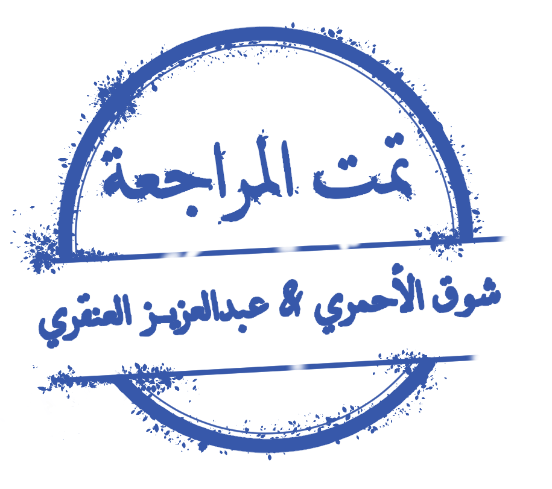 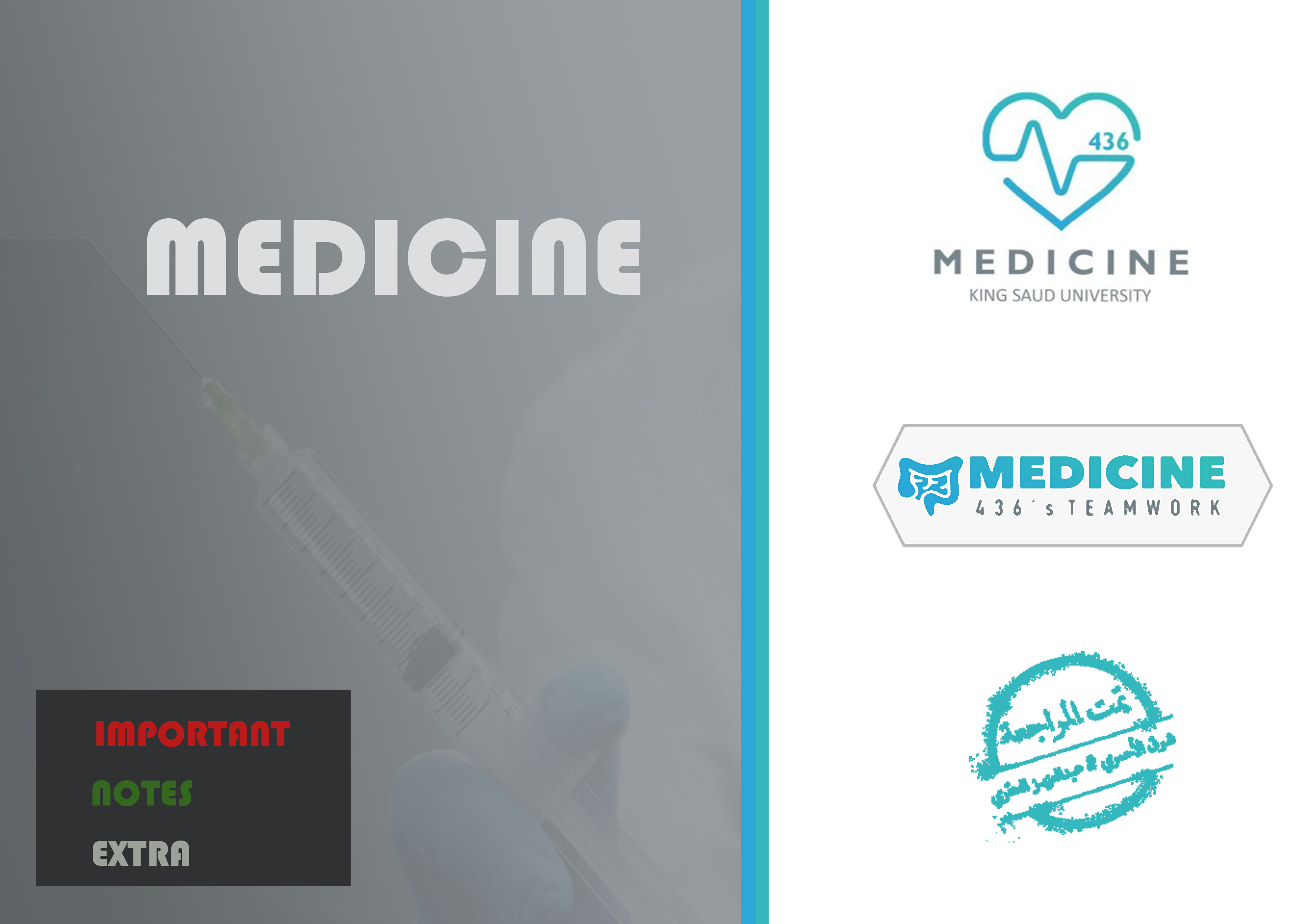 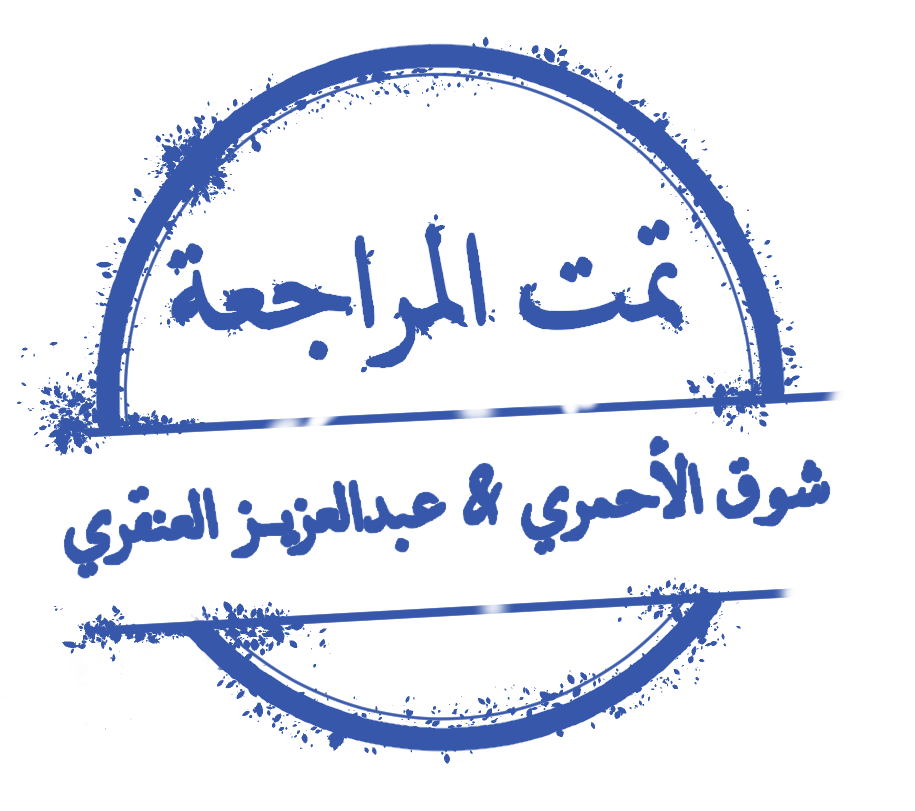 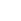 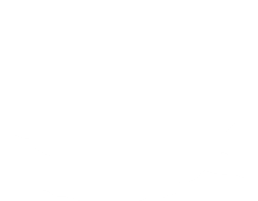 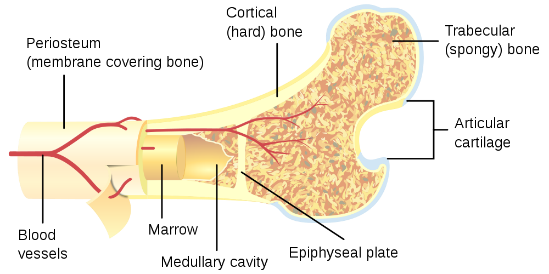 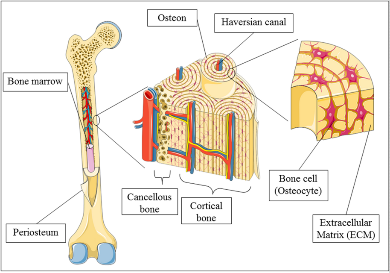 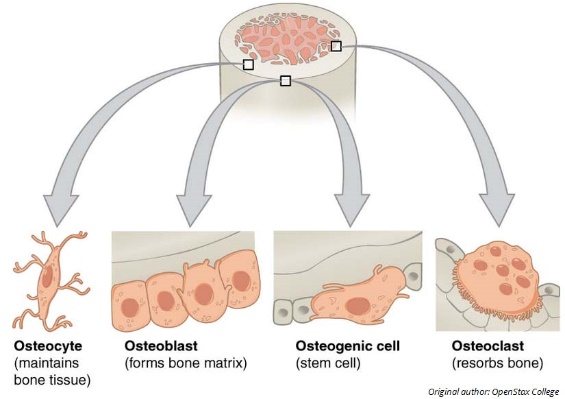 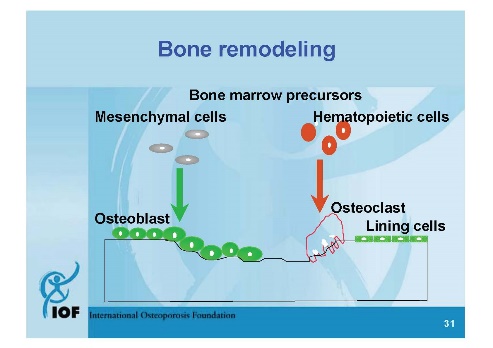 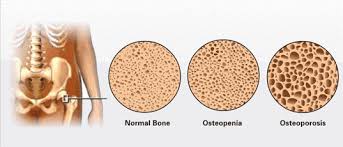 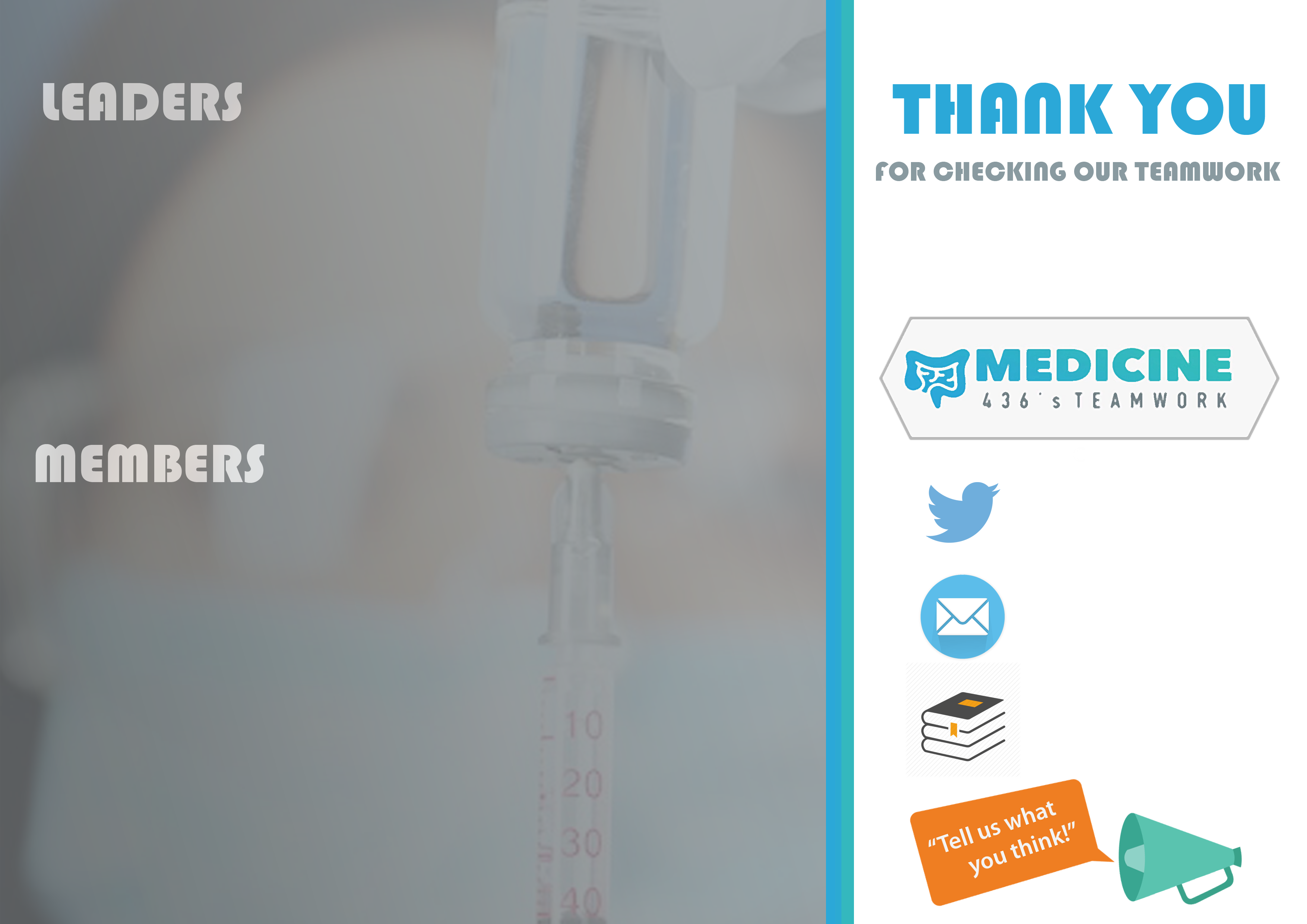 Type of bonesType of bonesthe compact bone of Haversian systems such as in the shaft of long bonesCortical boneThe lattice – like network of bone found in the vertebrae and the ends of long bonesTrabecular boneOSTEOCLASTOSTEOCYTEOSTEOBLASTThe bone resorption cellsThey are believed to act as a cellular syncytium that permits translocation of mineral in and out of regions of bone removed from surfaces.  has branches called dendritic branchesThe bone forming cells which are actively involved in the synthesis of the matrix component of bone (primarily collagen) and probably facilitate the movement of minerals ions between extracellular fluids and bone surfaces